Sauberkeit ist das A und O bei der Vermietung einer Ferienunterkunft. Damit sich Ihre Gäste bei Ihnen wohlfühlen und gerne wiederkommen, sollte es stets sehr sauber und aufgeräumt sein. Um Sie dabei zu unterstützen, haben wir für Sie und/oder Ihre MitarbeiterInnen eine klar strukturierte Aufgabenliste erstellt. 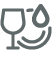 Küche		
	Arbeitsflächen, Waschbecken, Tische und Stühle reinigen und desinfizieren	Haushaltsgeräte (z. B. Toaster, Wasserkocher) sauber und vollständig an Ort und Stelle	Herd und Ofen reinigen	Geschirrspüler ausräumen	Ordnung in Schränken gegebenenfalls wiederherstellen	Geschirrspülmittel, Müllbeutel, und Kaffeefilter wieder auffüllen	Neue Geschirrhandtücher aufhängen und Spülschwämme durch Neue ersetzen	Fußboden/Fliesenspiegel wischen	Kühlschrank: Etagen, Schubladen, Gummidichtungen sauber	_______________________________________________________________________________	_______________________________________________________________________________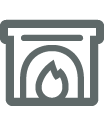 Wohnzimmer
	Alle Flächen sowie Lampen, Rollos, Bilder etc. entstauben	Teppiche sowie Polstermöbel absaugen	Fußboden reinigen	Fenster oder Türen aus Glas reinigen	Kissen und Decken frei von Flecken	Türknöpfe, Lichtschalter, Fernbedienungen, Tastaturen, Thermostate, Fenstergriffe etc. 	reinigen bzw. desinfizieren	_______________________________________________________________________________	_______________________________________________________________________________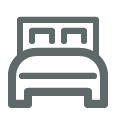 Schlafzimmer	Bettwäsche wechseln	Betten und Bettdecken jeweils nach 10 Vermietungen gründlich reinigen	Boden saugen/wischen, auch unter dem Bett 	Alle Flächen (z. B. Nachtschränke) entstauben und abwischen	Schränke von außen und innen sauber, Kleiderbügel vorhanden	Sind Wecker und Uhren richtig gestellt?	_______________________________________________________________________________	_______________________________________________________________________________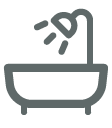 Badezimmer	Badewanne, Dusche, Waschtisch, Waschbecken und Fliesenspiegel gründlich reinigen 	und desinfizieren	Toilette gründlich reinigen und desinfizieren	Toilettenbürste sauber/neu	Spiegel reinigen	Abfallkorb leeren, Seife nachfüllen	Handtücher gegen neue austauschen, neue Duschmatte 	Toilettenpapier bereitlegen 	Abflüsse laufen ab, Stöpsel sauber	Boden wischen	_______________________________________________________________________________	_______________________________________________________________________________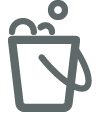 Allgemein/Zusätzliche Aufgaben	Willkommensgruß bereitgestellt?	Prüfen: Haben die vorherigen Gäste persönliche Gegenstände vergessen?	Flusensieb der Waschmaschine reinigen	Glühbirnen prüfen und gegebenenfalls austauschen	Abfallkörbe leeren und reinigen	Terrassenmöbel reinigen und Grillplatz säubern	Gegebenenfalls Rasen mähen und Beete in Ordnung bringen	Elektronische Geräte auf Funktionstüchtigkeit testen	Spinnweben an den Wänden entfernt	Besen, Handfeger, Eimer, Mops, Staubsauger sauber, vorhanden und funktionsfähig	_______________________________________________________________________________	_______________________________________________________________________________	_______________________________________________________________________________	_______________________________________________________________________________